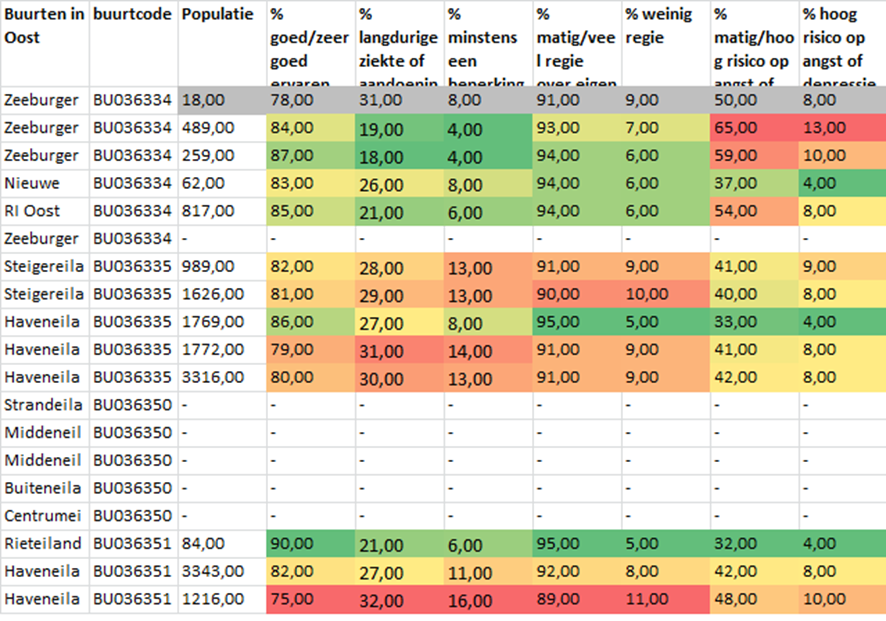 Bron: RIVM Buurtschattingenkleine populatiekleine populatierelatief ongunstigrelatief ongunstigrelatief gunstigrelatief gunstig